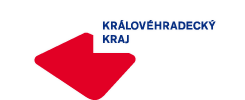 Pozvánkana hokejový kemp VTM U 14 (roč. 2005), který se koná na ZS v Hradci Králové v pondělí 18.2.2019.Sraz:			14:00 hod. 	ZS Hradec KrálovéTrénink na ledě:	14:30 – 16:30 Hráči vezmou s sebou kompletní hokejovou výstroj, zdravotní kartu pojištěnce a hokejovou nádobu na pitíNominace:HC Mountfield:	Jan Kasal (G), Lequin André Antonio (G), Milan Veselý (O), Filip Žaba (O), Adam Bezpalec (O), Pavel Sklenář (O), Jiří Felcman (O), Radim Šír (O), Pavel Šimek (Ú), Matyáš Sláma (Ú), Jiří Klíma (Ú), Jan Vencl (Ú), Daniel Dunda (Ú), Jaromír Síla (Ú), Dominik Nefe (Ú), Tichon Červenko (Ú), Štěpán Zrzavý (Ú)HC St. Vrchlabí:	Jakub Červinka (G), Filip Vedral (O), Jakub Klepš (O), Marek Mach (Ú), Jan Trejbal (Ú), Jáchym Grof (Ú), Jan Novotný (Ú)HC Náchod:	Vojtěch Vytlačil (O), Tomáš Hynek (Ú)HC Wikov Hronov:	Jakub Kocián (Ú), Matěj Vinter (Ú), Marek Ištok (O)TJ Sp. Nové Město:	Ondřej Zámečník (Ú), Michal Praus (Ú), Štěpán Paseka (Ú)HC Hvězda Praha:	Max Bon (Ú), Ludvík Lejdar (O)Martin Stehno – předseda Komise mládežeTomáš Jirků – trenér roč. 2005, tel. 731 255 925, tomas.jirku@hcvrchlabi.czJiří Janoušek – trenér roč. 2005, tel. 732 336 166, janousek.jirka@seznam.czZa správnost: Lucie BalášováKrálovéhradecký KVV ČSLHV Hradci Králové dne 13. 2. 2019